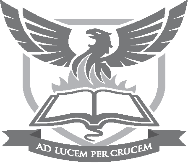 ARCHBISHOP BLANCH 80 EARLE ROAD, LIVERPOOL L7 6HQTel: 0151 330 5151Email: admissions@blanch.org.ukVisit our website @ www.abblanch.comDear Colleague,When applying our Admissions Criteria, the Governors rely heavily on information from local clergy and ministers.  We appreciate that this request may place you in a difficult situation and that individual circumstances and parish policies vary considerably. The Governors suggest that this form be completed after consultation with the parents/guardians of the applicant so that all the factors which will support the application can be taken into consideration.The period specified for attendance at worship for 2025 admissions is 2020, 2022 2023 and 2024. During the period specified for attendance at worship churches have been closed or limited capacity for public worship has been in effect, so it is not possible to calculate fairly or accurately the points available for attendance at worship. Therefore, where points are allocated for 2020, they will be given up to 20th March 2020, with no points available for any applicant for 2021.Yours sincerely,Sian BarkerMrs Sian BarkerChair of GovernorsCATEGORY B1 APPLICATION (Christian)Child’s name: __________________________________________To be completed by Vicar/Minister/ Leader and returned via email to admissions@blanch.org.uk - This must come from an official place of worship email address.                                                  Please CLICK the appropriate boxesFULL NAME:NAME OF CHURCH POSITION HELD: CONTACT NUMBER: CHURCH EMAIL ADDRESS: DATE:We reserve the right contact the above-named person to verify the information and accuracy of the information stated.	NOTE:The Governors have defined parent in this context to be a parent, grandparent/ carer/legal guardian of the child in question.1   How many times will the child andthe parent attendedworship in 2024On average WEEKLYOn averageTWICE MONTHLYOn averageMORE THAN ONCE A MONTHOn averageONCE A MONTH OR LESS(a) Child’s attendance in 2024(b) Parental attendance in 20241   How many times will the child andthe parent attendedworship in 2023On average WEEKLYOn averageTWICE MONTHLYOn averageMORE THAN ONCE A MONTHOn averageONCE A MONTH OR LESS(a) Child’s attendance in 2023(b) Parental attendance in 20232 (a) Did both parent and child attend worship at least fortnightly in 2022    YESNO2 (b) Did both parent and child attend worship at least fortnightly in 2020YESNO4 What denomination is your church?